КОМУНАЛЬНИЙ ЗАКЛАД «СХІДНЕНСЬКА ЗАГАЛЬНООСВІТНЯ ШКОЛА І-ІІІ СТУПЕНІВ МУЗИКІВСЬКОЇ СІЛЬСЬКОЇ РАДИ БІЛОЗЕРСЬКОГО РАЙОНУ ХЕРСОНСЬКОЇ ОБЛАСТІ»75020 с.Східне, вул.Шкільна,12 тел.( 05547) 58331 е-mail: shidnenska@ukr.net Код ЄДРПОУ 2475714426.05.2020 р.                                                                   Начальнику відділу освіти та                                                                                             гуманітарного розвитку                                                                                         Музиківської сільської ради                                                                                         Сальніковій Ю.В.Інформаціяпро розподіл залишків освітньої субвенції на 2019-2020 н.р.Т.в.о. директора школи                         С.Є.Серба№ з/пНайменування матеріалу, обладнанняК-стьЦіна(один.)ЗагальнасумаОновлення й реконструкція шкільної їдальні  відповідно нормам ХАССПОновлення й реконструкція шкільної їдальні  відповідно нормам ХАССПОновлення й реконструкція шкільної їдальні  відповідно нормам ХАССПОновлення й реконструкція шкільної їдальні  відповідно нормам ХАССПОновлення й реконструкція шкільної їдальні  відповідно нормам ХАССП1Облаштування металопластикових перегородок :- між приміщенням кухні та обідньою залою 2.2.х 3 (м) = 6.6 кв.м3,6 х 3 (м)= 10,8 кв.мдля поділу на дві  функціональні зони  складського приміщення (склад для продуктів та службове приміщення).Монтаж по встановленню перегородок38000,002Установка електричного двигуна потужністю 4 кВТ для системи вентиляції19000,09000,004Поточний ремонт посудомийної, кухні шкільної їдальні:укладання плитки настінної, на підлогу100000,0Сантехніка Сантехніка Сантехніка Сантехніка Сантехніка 1Мийка з неіржавіючої сталі на 2 секції235007000,02Мийка з неіржавіючої сталі односекц.12000,02000,03Крани- змішувачі  для мийки5600,03000,04Крани для підключення мийок10 50,0500,05Труба пластикова 20 мм80 м20,01600,06Труба пластикова каналізаційна 50 мм30 м50,01500,07Труба каналізаційна 110 мм10 м100,01000,0Усього17000,0Матеріали на поточний ремонт (стіни, стеля, підлога) їдальніМатеріали на поточний ремонт (стіни, стеля, підлога) їдальніМатеріали на поточний ремонт (стіни, стеля, підлога) їдальніМатеріали на поточний ремонт (стіни, стеля, підлога) їдальніМатеріали на поточний ремонт (стіни, стеля, підлога) їдальні1Фарба Sniezka Ultra Biel 14 кг 56 ккг309,01240,02Фарба біла12 кг160,0640,03Фарба  жовто-коричнева 12 кг160,0640,04Шпаклівка фінішна100 кг110,0440,0   Усього3000,0Електромонтажне обладнанняЕлектромонтажне обладнанняЕлектромонтажне обладнанняЕлектромонтажне обладнанняЕлектромонтажне обладнання1Ремонт електрощита  їдальні1500, 0  2Електропровід, розетки, вимикачі, автоматичні вимикачі, світильники2000,0Усього3500,0Обладнання для їдальніОбладнання для їдальніОбладнання для їдальніОбладнання для їдальніОбладнання для їдальні1Ваги електронні 3700,002100,002Стіл з металевим покриттям82500,0020000,003Стелаж  металевий для зберігання каструль та мисок24000,008000,004Стелаж-сушка для посуду23000,006000,005Стелаж металевий для круп, овочів23000,006000,006Дезковрики ХАССП4400,001600,005Коврики  гумові на підлогу біля електроплит4600,002400,00Усього46100,00Посуд для шкільної їдальніПосуд для шкільної їдальніПосуд для шкільної їдальніПосуд для шкільної їдальніПосуд для шкільної їдальні1Каструлі з неіржавіючої сталі:20 л      15 л      10 л       6-8 л21211000,00600,00500,00300,003900,002Миска з неіржавіючої сталі (3,5,10 л)6520,003Сковорода чавунна2600,001200,004Відро з неірж.сталі1300,00300,005Терка  з неірж.сталі1100,00100,006Друшляк з неірж.сталі1150,00150,007Вінчик160,0060,008Кухонні щипці2120,00240,009Сито металеве1120,00120,0010Терка з неіржав.сталі1100,00100,0011Шумівка з неіржав.сталі180,0080,0012Дошка обробна5100,00500,0013Чашка5016,00800,0014Тарілка обідня5030,001500,0015Тарілка глибока5035,001750,0016Сільничка1020,00200,0017Ложки3030,00900,0018Рознос металевий4800,00320,0019Лоток з неіржавіючої сталі1280,00280,00Усього13020,00Ремонт електрощитової у підвальному приміщенні школи10 000,00Усього240 000,0Потреби НУШ  1 класПотреби НУШ  1 класПотреби НУШ  1 класПотреби НУШ  1 класПотреби НУШ  1 клас1Дидактика33 300,002Матеріали для «Фабрики друку»2360,003Меблі (парти, стінка, стіл, стілець, вішалка для одягу)45000,002Ремонт класної кімнати 3100,00Усього НУШ83760,00Потреби на покращення якості освітнього процесуПотреби на покращення якості освітнього процесуПотреби на покращення якості освітнього процесуПотреби на покращення якості освітнього процесуПотреби на покращення якості освітнього процесуКомп’ютерна технікаКомп’ютерна технікаКомп’ютерна технікаКомп’ютерна технікаКомп’ютерна техніка1Ноутбук  (кабінет історії, іноземної мови)2 12999,0026000,002  Мишка5 299 .001500,00УсьогоУсього27500,00Дообладнання кабінетів Дообладнання кабінетів Дообладнання кабінетів Дообладнання кабінетів Дообладнання кабінетів 2Шкільна стінка для кабінетів біології, історії2 9306,00                          18612,003Парти, стільці (кабінет історії)16 компл14160,0022 656,004Вішалка для одягу (3 клас)1 2000,002000,005Затемнення на вікна (1,3 клас НУШ)20000,00Усього                                                                                                          63268,0Усього                                                                                                          63268,0Усього                                                                                                          63268,0Усього                                                                                                          63268,0Усього                                                                                                          63268,0Облаштування інших приміщеньОблаштування інших приміщеньОблаштування інших приміщеньОблаштування інших приміщеньОблаштування інших приміщень1Облаштування туалетних кімнатдвері  до кабінок туалетів;заміна кранів і шлангів до підводу води.23 400,00Усього Усього 197928,00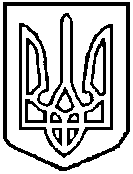 